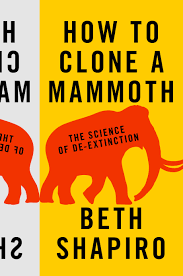 IDH 2930 Section 136FUn(common) Reads---How to Clone a MammothSpring 2017 SyllabusINSTRUCTOR INFORMATION: Dr. Bruce MacFaddenDistinguished Professor, FLMNH (Florida Museum of Natural History)Office: Rm 218 Dickinson HallOffice Hours: Tuesdays, Period 8 (hour after class)Telephone: (352) 273-1937Email: bmacfadd@flmnh.ufl.eduREQUIRED TEXTBOOK	Shapiro, B. 2015. How to Clone a Mammoth. Princeton University Press.CLASS LOCATION  Dickinson 371 for most of the classesCLASS DATE & TIMETuesdays, 1:55 to 2:45 pm (7th Period)COURSE OBJECTIVESAt the conclusion of the course, students will have:Read, critically discussed, and evaluated the above-referenced book;Become familiar with the Florida museum’s collections and exhibits on paleontology; andParticipated on a one-day-long fossil dig.CLASS FORMATClass periods will mostly be devoted to discussions of individual chapters. A behind-the-scenes museum tour and fossil dig are also required parts of this course.Class Demeanor Students are expected to be to class on time and behave in a manner that is respectful to the instructor and to fellow students. Please do not use of cell phones and restrict eating to outside of the classroom. Opinions held by other students should be respected in discussion, and conversations that do not contribute to the discussion should be held at minimum, if at all. Materials and Supplies Fees There are no additional fees for this course.ATTENDANCE AND MAKE-UP ASSIGNMENTSIn addition to classroom discussions, attendance and participation on the museum and field trip are required. Attendance will be taken at the beginning of each class. Students will be allowed to miss one class without penalty; other absences will affect (i.e., points will be deducted from) the class participation part of the evaluation (see below).Other requirements for class attendance, assignments, and related matters are consistent with university policies that can be found at: https://catalog.ufl.edu/ugrad/current/regulations/info/attendance.aspxSCHEDULEDate	Topic	Assignment*_____Jan 10	Organizational Meeting, behind-the-scenes tour 	NoneJan 17	Florida Museum tour (Powell Hall)	www.flmnh.ufl.eduJan 24	Preface and Chapter 1	Preface and Chapter 1Jan 31	Chapter 2	Chapter 2 Feb 7	Chapter 3	Chapter 3Feb 14	Chapter 4	Chapter 4Feb 21	Chapter 5	Chapter 5Feb 28	Chapter 6	Chapter 6Mar 7	SPRING BREAK	Nothing!Mar 14	Chapter 7	Chapter 7Mar 21	Chapter 8	Chapter 8Mar 28	Chapter 9	Chapter 9Apr 4	Chapter 10	Chapter 10Apr 11	Chapter 11	Chapter 11Apr 18	Open, or wrap-up, evaluation	TBD + Book review__________________________________________________________________________*Possibly some additional readings, TBD, e.g., how to write a book review.DEFINITION OF CLASS PARTICIPATION (SEE EVALUAITON ABOVE)Participation in class represents the large majority of the course assessment. This will require: (1) being present in class for the entire period;(2) having at least one question written down about the week’s assignment; and(3) active participation, i.e., discussing assignment or asking question(s) in class.COURSE EVALUATIONSEvaluations of the instructor are typically open during the last two or three weeks of the semester, but students will be given specific times when they are open. Students are expected to provide feedback on the quality of instruction in this course by completing online evaluations at: https://evaluations.ufl.edu/ Summary results of these assessments are available to students at: https://evaluations.ufl.edu/results/DISABILITY ACCOMMODATIONStudents with disabilities requesting accommodations should first register with the Disability Resource Center (352-392-8565, www.dso.ufl.edu/drc/) by providing appropriate documentation. Once registered, students will receive an accommodation letter which must be presented to the instructor when requesting accommodation. Students with disabilities should follow this procedure as early as possible.STUDENT INTEGRITYUF students are bound by the Honor Pledge which states, “We, the members of the University of Florida community, pledge to hold ourselves and our peers to the highest standards of honor and integrity by abiding by the Honor Code.” On all work submitted for credit by students at the University of Florida, the following pledge is either required or implied: “On my honor, I have neither given nor received unauthorized aid in doing this assignment.” The Honor Code (http://www.dso.ufl.edu/sccr/process/student-conduct-honor-code/) specifies a number of behaviors that are in violation of this code and the possible sanctions. Furthermore, you are obligated to report any condition that facilitates academic misconduct to appropriate personnel. If you have any questions or concerns, please consult with the instructor(s).TOLERANCE POLICYThe University of Florida policy on Discrimination and Harassment (http://hr.ufl.edu/manager-resources/policies-2/sexual-harassment/) will be adhered to strictly.  Any student who believes s/he has been the subject of discrimination or harassment based upon race, color, national origin, sex, age, disability, religion, sexual orientation, or veteran status can make a formal complaint report to the Institutional Equity and Diversity officer and/or to the Dean of Students Office/Student Conduct and Conflict Resolution (DSO/SCCR). Resources and reporting options can be found online at https://www.dso.ufl.edu/sccr/resources/victims/DISCLAIMERThis syllabus and course requirements are subject to change. If changes occur, these will be communicated to the students.EVALUATION—Point BasisGRADING SCALEClass Participation: 72% (6% per class)Written Book review: 10%Museum trip: 9%Fossil dig: 9%A: 	93-100A-:       90-<93B+: 	88-<90 B: 	83-<88 B-:       80-<83C+:	78-<80 C: 	73-<78C-:       70-<73D: 	60-<70 E: 	<60